AUTORIDAD MARITIMA PORTUARIA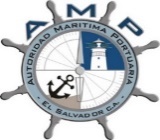 REGISTRO MARITIMO SALVADOREÑO (REMS)INSCRIPCIONES  NOVIEMBRE Y DICIEMBRE 2022AUTORIDAD MARITIMA PORTUARIAREGISTRO MARITIMO SALVADOREÑO (REMS)INSCRIPCIONES  NOVIEMBRE Y DICIEMBRE 2022AUTORIDAD MARITIMA PORTUARIAREGISTRO MARITIMO SALVADOREÑO (REMS)INSCRIPCIONES  NOVIEMBRE Y DICIEMBRE 2022AUTORIDAD MARITIMA PORTUARIAREGISTRO MARITIMO SALVADOREÑO (REMS)INSCRIPCIONES  NOVIEMBRE Y DICIEMBRE 2022AUTORIDAD MARITIMA PORTUARIAREGISTRO MARITIMO SALVADOREÑO (REMS)INSCRIPCIONES  NOVIEMBRE Y DICIEMBRE 2022N°MESN°  DE INSCRIPCIONES(EMBARCACIONES)N° DE INSCRIPCIONES(GENTE DE MAR)N° DE INSCRIPCIONES (AUTORIZACIONES)1-NOVIEMBRE18610662-DICIEMBRE 9211213TOTALTOTAL27821819